Label the Parts of the reproductive systems below (use page 260 and 261):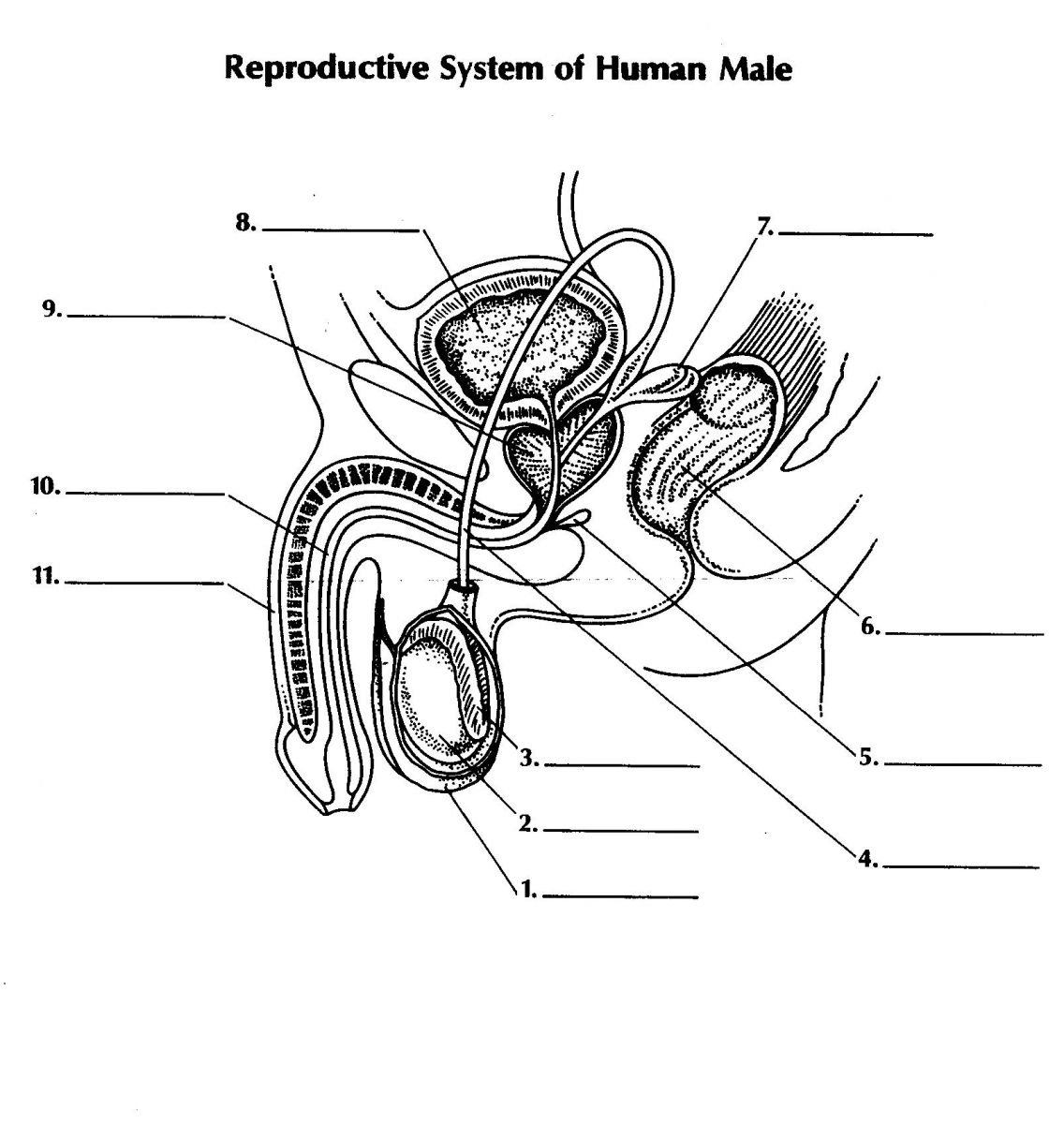 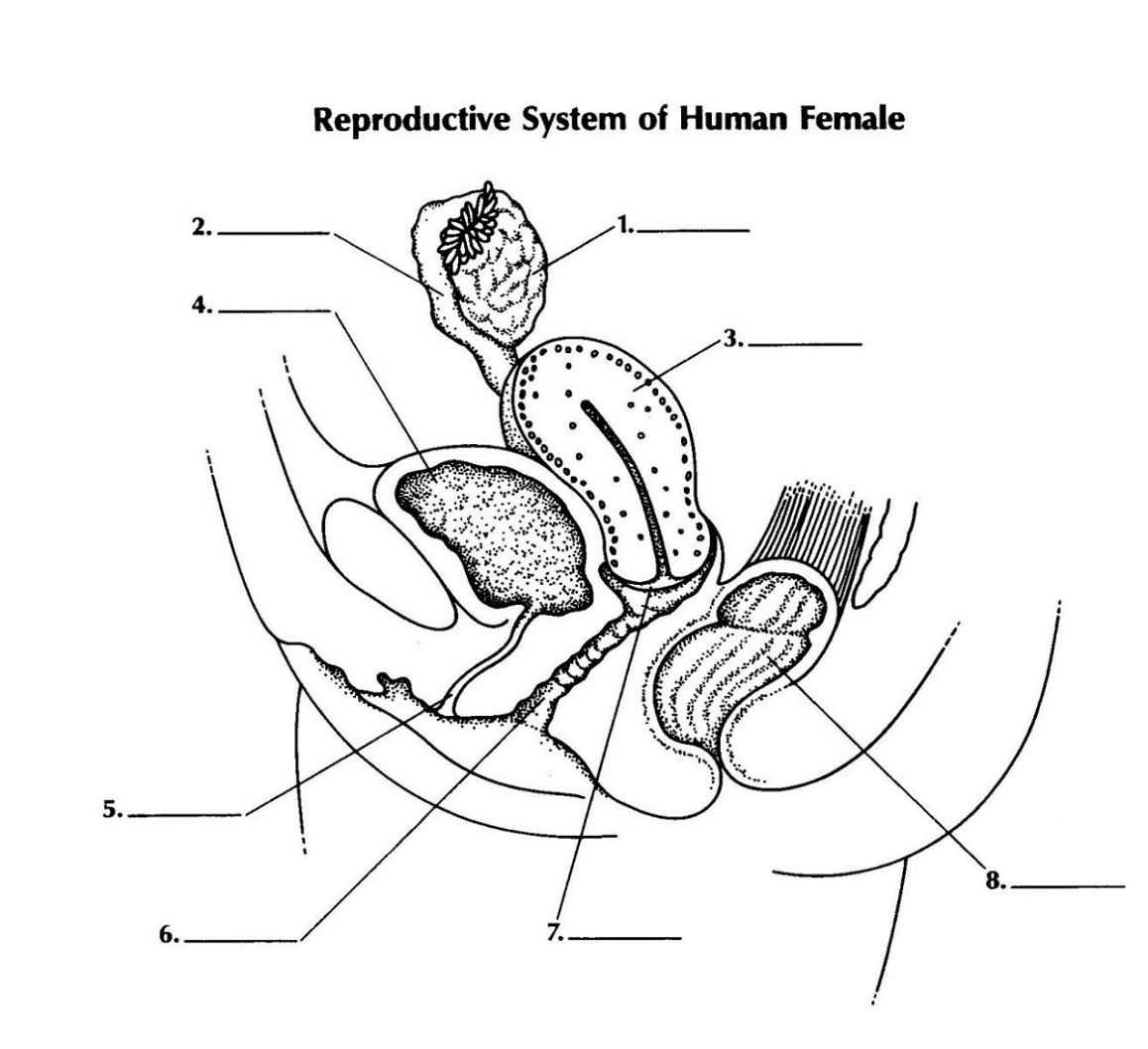 